ESTRUCTURA DE TESIS PARA MAESTRIA Y DOCTORADOPortada El títuloEl título debe ser claro, conciso y reflejar de manera precisa el contenido y el enfoque principal de la investigación. Debe ser corto, se recomienda no exceder de las 12 palabras, contener las palabras clave de manera efectiva, precisar el marco espacio - temporal que comprende.  Se escribe todo en mayúsculas y con ortografía, en letra Arial 15, de modo que se distinga de los demás datos. Además, debe reflejar el objetivo general de la investigación, incluir las variables principales, no usar abreviaturas, paréntesis, fórmulas, siglas, comillas, comas, evitar redundancias y expresiones como “un estudio sobre”, “encuesta sobre”, “relación entre…”. Por cuestiones éticas NO considerar la Institución y/o organización donde realizará la investigación. Va con mayúsculas y minúsculas.INFORME DE SIMILITUD (al final se agrega)DEDICATORIA AGRADECIMIENTOSRESUMEN  	No debe tener más de 250 palabras y debe redactarse en pasado, exceptuando el último párrafo o frase concluyente. No debe aportar información o conclusión que no está presente en el texto, así como tampoco debe citar referencias bibliográficas. Debe contener: El objetivo de la investigación, metodología de la investigación, la población, resumir los resultados y Generalizar las principales conclusiones.	Palabras Clave: No deben exceder de seis descriptores usar los tesauros de Eric o UNESCO.  ABSTRACTÍNDICEÍNDICE DE FIGURAS  ÍNDICE DE TABLAS INTRODUCCIÓNPresenta la finalidad, el problema y el contexto de la tesis, indicando su adecuación y pertinencia en un ámbito profesional y/o disciplinar concreto, define los objetivos y la estructura general del trabajo por capitulos. Explicar su importancia en la generación del conocimiento. Identificación de variables (Matriz de consistencia)InstrumentosEs necesario adjuntar,la información recogida en el trabajo de campo,  consentimiento informado, asentimiento, instrumentos y pautas, evidencias procedentes del análisis de datos, etc. Guía para la Organización de la TesisPreliminares Portada (obligatoria) Informe de SimilutudDedicatoriaAgradecimientos Resumen y palabras clave en español e inglés Índice general Índice de gráficasÍndice de figuras, mapas y cuadros (obligatorio lo que procede) Introducción  Capitulado Capítulo I. EL PROBLEMA Capítulo II. MARCO TEÓRICOCapítulo III. MATERIALES Y MÉTODOSCapítulo IV. RESULTADOS Y DISCUSIÓNCONCLUSIONESREFERENCIAS AnexosLos títulos de los Anexos serán Anexo 1, Anexo 2, hasta el Anexo N (no colocar números a las páginas)Criterios Editoriales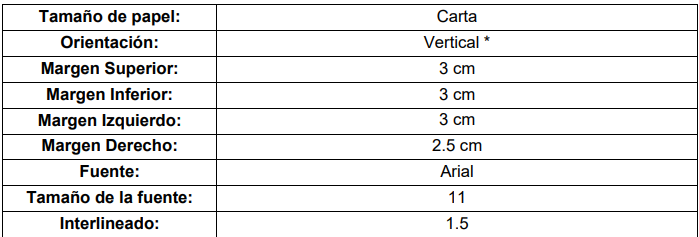 